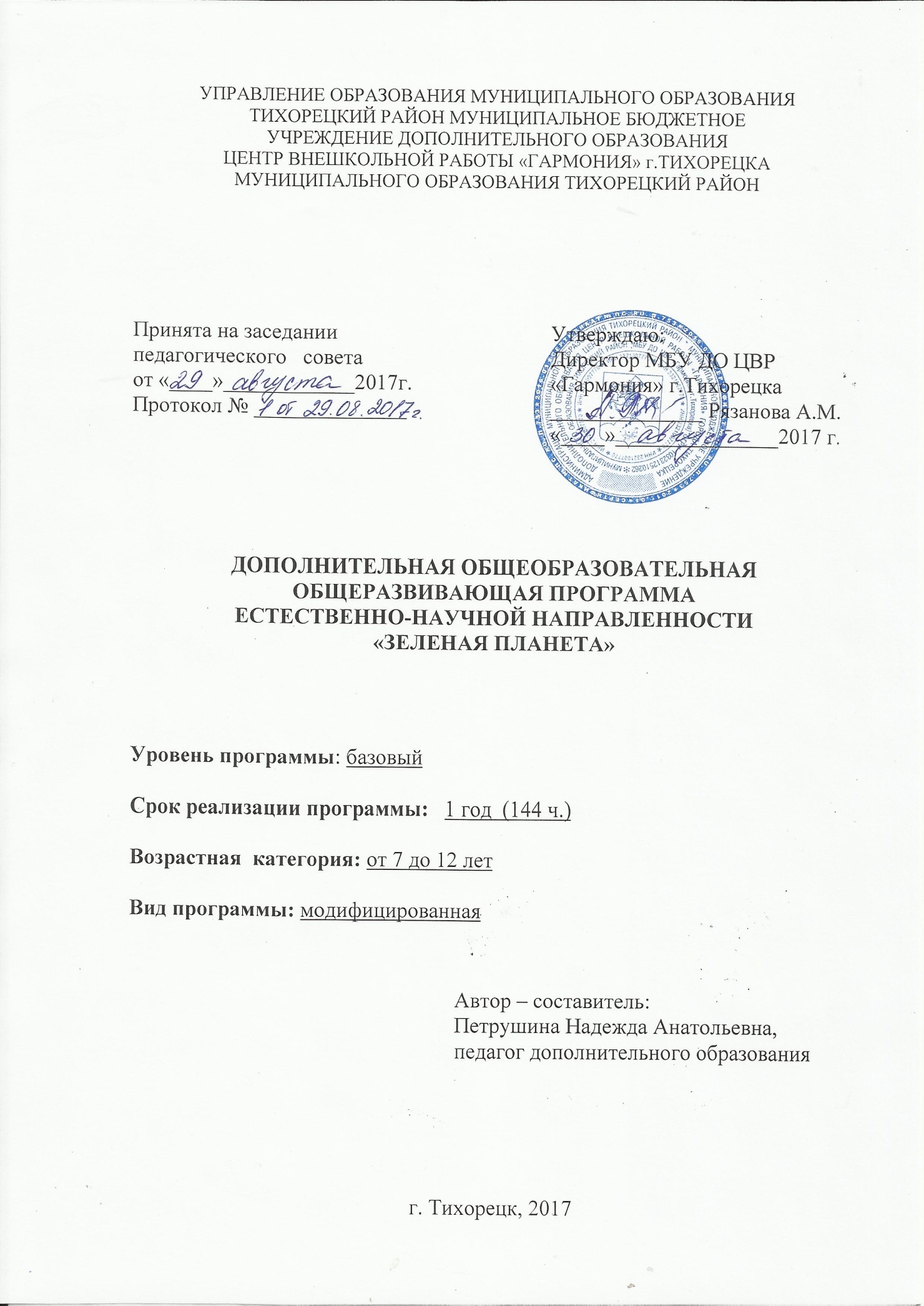 АннотацияВ наши дни особенно актуальны проблемы бережного отношения человека к природе, творческого использования ее богатств. Охрана ее – одна из основных обязанностей каждого гражданина нашей страны. Поэтому экологическое воспитание является одним из направлений воспитательно-образовательной деятельности дополнительного образования. Это важное средство всестороннего развития ребенка, формирования системы знаний о природе.Задачи педагогов – привить детям навыки культурного поведения в природе, научить охранять и беречь ее богатства. В младших классах надо добиваться того, чтобы ученики начали понимать природу и полюбили ее. Очень важно, чтобы они увидели большую роль человека в преобразовании природы и попробовали свои силы в регулировании условий, необходимых для роста и развития растений. Основные знания ученики получают на уроках окружающий мир, биология, кубановедение но развить и закрепить интерес к природе, привить им навыки самостоятельной работы, проверить свои силы в опытничестве и расширить представления о мире растений помогают внеклассные занятия, участие в посильном сельскохозяйственном труде.Программа объединения рассчитана на 1 год обучения, предназначена для детей (1 – 6 класс), 4 часа в неделю (144ч.). Занятия проводятся 2 раза в неделю по 2 часа. Годовая нагрузка составляет 144 часов. Количество обучающихся в группе – 14 человек. Цель программы -  прививать обучающимся интерес и любовь к природе, углублять их знания по предметам естественного цикла, вооружать их практическими умениями и навыками по изучению и выращиванию овощных и культурных растений.В процессе общения и обучения применяются коммуникативная и игровая технологии обучения, используется технология коллективной творческой деятельности. На занятиях также используются различные информационные технологии, такие как интернет-ресурсы, с целью расширения кругозора обучающихся, применяются также в исследовательской и проектной деятельности.  В процессе обучения предусмотрены активные динамические паузы, которые способствуют сохранению здоровья детей. Хорошо организованные и интересно проведённые занятия объединения помогают обогатить знания детей, способствуют развитию индивидуальных качеств, раскрытию талантов.«Комплекс основных характеристик образования: объем, содержание, планируемые результаты»Пояснительная запискаСклонность к исследовательской работе дети проявляют с раннего возраста. У них велик интерес к труду старших и желание самим принять в нем участие. Их важные особенности – неуемная энергия, быстрота, они «всегда готовы» к любой работе. Это позволяет успешно вовлекать ребят в разнообразную посильную для них деятельность.Направленность. Объединение «Экоша» имеет естественно - научную направленность, которая определена особой актуальностью экологического образования в современных условиях. Программа  представляет  собой  инструмент   введения    ребенка 7-11   лет   в   мир  экологии, растений и животных на основе исследований. С началом третьего тысячелетия экологические проблемы, возникшие ранее, не только не исчезли, а продолжают углубляться. В ХХI веке их решение приобретает характер фактора выживания человечества.Так как проблемы экологии в последние годы выдвигаются на первый план, то необходимо углублять знания детей в этой области. Приобщение детей к экологической культуре необходимо начинать с детства, так как в этом возрасте легче всего приобщить детей к природе, научить любить и охранять природу. Дети учатся наблюдать за изменениями, происходящими в природе и делать выводы.Актуальность программы. С раннего детства ребенок может наблюдать, как родители работают на приусадебном участке, подсобном хозяйстве. Он   принимает активное участие в уходе за домашними животными, помогает в выращивании овощей, фруктов.  Овощеводство, растениеводство – отрасль сельского хозяйства. Задача его – возделывание овощных культур в открытом и защищенном грунте, отличается большим разнообразием культур и сортов, агротехническими приемами (рассадный метод, доращивание, выгонка, дозаривание и д.р.).Биологические особенности овощных растений, их связи с внешней средой и разрабатывает технологию получения высоких урожаев высококачественных овощей при наименьших затратах труда и материальных средств. Она связана с такими науками, как физиология, биохимия растений, почвоведение, агрохимия, защита растений, которые являются основой для изучения биологических особенностей овощных культур.Овощеводство, растениеводство  в учебном процессе обладает многими качествами. Наиболее ценными из них являются:доступность выращивания на небольших площадях;проведение опытной работы в течение круглого года;быстрота получения результатов проводимых опытов;возможность демонстрации на уроках природоведения живых растений.Новизна данной программы заключается в том, что при её освоении дети изучают современную научную картину мира, своё место в нём, а также общие закономерности и особенности взаимоотношений человека и природы.Педагогическая целесообразность.Не каждый из них станет защитником природы, но каждый в состоянии научиться понимать истинную красоту и пользу природы, которая преображает душу, делает ее доброй, отзывчивой, возвышенной и творческой. Программа основана на развитии  интереса  к познаниям в экологии, потребности в изучении живой и неживой природы,  любознательности, смекалки,    сообразительности детей, развитии логического мышления детей. У детей развиваются личностные качества, такие как терпение, трудолюбие, самостоятельность, любовь к природе, сострадание, наблюдательность.Невозможно добиться высоких результатов, не приложив трудолюбия, терпения. Наблюдая за растениями или животными, ухаживая за ними, учащиеся  радуются  своим успехам, испытывая восторг и чувство собственного достоинства за то, что они помогли, сохранить погибающее растение, или не дали умереть птицам в зимний период времени. Конкретный результат вызывает чувство радости, удовлетворения. Задача педагога – в доступной форме дать начальные знания основ экологии, раскрыть интеллектуальные возможности ребенка.Предлагаемые в программе виды деятельности являются целесообразными для детей  7-12 лет, так как учтены психологические особенности их возраста, уровень умений и навыков учащихся,  а содержание отображает познавательный интерес данного возраста.  Отличительной особенностью данной программы от подобных программ, является взаимосвязь научно-исследовательской и художественной направленности. Так как программа предполагает экскурсии в природу, во время прогулки ребята невольно обращают внимание на разнообразие растений и животных, а также природный материал, который они собирают. В связи с этим, в программу включены занятия по работе с природным материалом, которые направлены на развитие творческого потенциала ребенка,  сближение детей с родной природой,  воспитание бережного, заботливого отношения к ней и формирование трудовых навыков при работе с природным материалом. Создание педагогом условий для активной самореализации, креативности учащихся. Интеграция занятий. Работа с родителями, сотрудничество с социумом.Программа «Зеленая планета» знакомит детей с  элементами  таких  наук  как   астрономия, биология, зоология, география, что расширяет кругозор детей и отражает практическое применение  знаний в других областях.Адресат программы -  дети в возрасте 7-12 лет.  В  данный период в организме ребенка происходит физиологический сдвиг (резкий скачок, сопровождаемый бурным ростом тела и внутренних органов). Это в свою очередь приводит к повышению утомляемости,  ранимости ребенка. Во время занятий детей нельзя торопить и подгонять, тем  самым, показывая им, что они не умеют работать. Ребенок может замкнуться в себе, потерять интерес к занятиям.      Параллельно с учебной деятельностью ребенок вливается в новый коллектив, включается в процесс межличностного взаимодействия со сверстниками и педагогом. Младшие школьники активно овладевают навыками общения. В этот период происходит установление дружеских контактов, приобретение навыков взаимодействия со сверстниками. Дети в основном спокойны, они доверчиво и открыто относятся к взрослым, признают их авторитет, ждут от них помощи и поддержки.Уровень программы, объем и сроки реализации программы.Уровень программы – базовый. Срок реализации  программы «Зеленая планета» рассчитана на один год обучения. На освоение программы отводится 144 часа. Набор детей в объединение «Экоша»  осуществляется руководителем при отсутствии у них медицинских противопоказаний,  возраст учащихся от 7-12 лет, программа не предусматривает никаких условий отбора по способностям, принимаются все желающие  дети разного возраста и пола, рекомендуется комплектовать одновозрастные группы.  Состав группы – 14 человек.Форма проведения занятия - очная, групповая с ярко выраженным индивидуальным подходом.Режим занятий: Занятия проводятся как в учебном кабинете,  так и на местности 2 раза в неделю по 2 часа, 4 часа в неделю. Продолжительность учебного часа 45 минут и 15 минут времени на отдых, физическиеминутки, релаксацию.Особенности организации образовательного процесса.В соответствии с учебным планом в объединении «Экоша» сформирована постоянная группа учащихся одного возраста. Материал курса написан и систематизирован с учётом возрастных особенностей детей младшего школьного возраста: как здоровых, так и соматически ослабленных, а также в зависимости от разного уровня их психического развития.Форма обучения - очная.Организационные формы, применяемые в ходе реализации программы  по количеству обучающихся – групповые, по дидактической цели – вводное занятие, теоретическая часть занятия, практическая часть занятия, занятия по отработке умений и навыков, по контролю знаний, освоению умений и навыков – комбинированные формы занятий. Цель и задачи программы.Цель программы -  прививать обучающимся интерес и любовь к природе, углублять их знания по предметам естественного цикла, вооружать их практическими умениями и навыками по изучению и выращиванию овощных и культурных растений.Задачи обучения:Образовательные: - расширение и уточнение знаний ребенка об окружающем мире;- развитие у детей элементарных и вполне научных представлений о существующих в природе взаимосвязях;- получение первоначальных сведений о природе.Личностные:- способствовать развитию личности ребенка в целом;- умение сравнивать и обобщать собственные наблюдения.- совершенствование мышления, творческих способностей, умение думать самостоятельно, логично и последовательно;-способствовать  развитию  культуры поведения в социуме, навыков здорового образа жизни;- формирование экологической культуры, любви к природе;-развитие познавательных интересов, интеллектуальных и творческих способностей, стимулирование самостоятельной познавательной деятельности.Метапредметные: -адаптация к реальной действительности, к местной социально-экономической и социально-культурной ситуации;-формирование способности и готовности к использованию, творческих, экологических знаний и умений в повседневной жизни,  учебе в школе;- стимулирование участия учащихся в повседневной реальной жизни, развитие установки на стремление внести личный вклад в совершенствование жизни своего края, реализацию культурно-творческой инициативы.- развитие мотивации к изучению экологии в целом, способствовать развитию самостоятельности,  мировоззрения    и   нравственной   позиции;-формулирование и аргументация своего мнения, учёт разных мнений. Содержание программы.Учебный  планСодержание учебного планаТема 1. Вводная часть. (2 ч.)Организационное занятие. Ознакомление учащихся с планом работы. Экскурсия.Техника безопасности при работе на УОУ и на занятиях объединения.Тема 2. Осенние работы на УОУ. (4 ч.)Знакомство с УОУ. Сад. Огород. Цветник. Сроки и техника уборки урожая овощных культу;Значение осенней обработки почвы. Практические работы:Уборка урожая овощных культур, послеуборочных остатков. Перекопка почвы. Сбор семян и листьев. Заготовка земли.Тема 3. Важнейшие сельскохозяйственные культуры. (12 ч.)- Сортовое разнообразие овощных культур; - Полевые культуры;- «Значение овощных и полевых культур в жизни человека и сельскохозяйственных животных»;- Выбор овощной культуры для дальнейшего более подробного исследования (огурец).Итоговое занятие: Игра «Капустник».Практические работы: работа с литературой, подготовка сообщений лечебные свойства лука и чеснока.Томат, перец, баклажан. Томат - необыкновенная ягода. Перец и сладкий, и горький. Баклажан;Итоговое занятие: Конкурс «Сеньор помидор».Практические работы:Тыква, ее родственники и бахчевые культуры. Огурец. Двухпудовая тыквина. Маленькие родственники - кабачок и патиссон. Сахарный арбуз и ароматная дыня;Итоговое занятие: Тыква и ее родня.Практические работы:Работа с литературой. Чудо-зелень. Шкатулка пряностей и малораспространенные овощи. Чудо зелень - салат, шпинат. Шкатулка пряностей - укроп, сельдерей, петрушка. Малораспространенные овощи - спаржа, артишок, огуречная трава, ревень;Итоговое занятие: Составление ребусов.Практические работы:Работа с тетрадью, составление справочника «Малораспространенные и пряные овощи».Корнеплоды. Обо всем известной свекле. Лакомство на грядке – морковь. Репа, брюква, редька;Итоговое занятие: «Запасливые корни».Бобовые культуры. Горох, фасоль, бобы. Чина, вика, соя.Практические работы:Работа с тетрадью. Картофель. Тартуфоль - из истории рода картофеля. Батат, топинамбур, арахис. Наш современный картофель;Итоговое занятие: « Картофельный банкет»Практические работы:Работа с литературой, изготовление наглядных пособий «Наши овощные культуры».Тема 4. Понятие о почве и ее плодородии. (16 ч.)Понятие о почве. Почва источник минеральной пищи для растений.- Разнообразие почв по механическому составу: песчаные, супесчаные, суглинистые, глинистые;- Образование верхнего плодородного слоя почвы (в лесу, на лугу; роль растений, животных, микроорганизмов и климатических условий);- Понятие о плодородии. Изменение почвы под влиянием хозяйственной деятельности человека;- Почва - источник минеральной пищи для растений;- Удобрения. Минеральные и органические;- Влияние удобрений на повышение урожайности растений;- Техника безопасности при работе с минеральными удобрениями;- Агротехника выгонки лука на перо методом гидропоники.Практические работы:Практические работы: определение состава почв, зарисовка образцов почвенных разрезов, распознавание основных минеральных и органических удобрений по внешнему виду, наблюдение за растворимостью минеральных удобрений в воде, посадка лука на перо (мини-сад), уход за зеленью (полив из леек) и сбор.Тема 5. Полезные и вредные жители огорода (10ч.)- Наиболее распространённые сорные растения и их  внешний вид;- Способы размножения сорняков;- Меры борьбы с сорными растениями;- Наиболее распространенные вредители и болезни овощных культур;- Методы борьбы с вредителями и болезнями овощных культур;Практические работы: ознакомление с сорными растениями по гербарным образцам, работа с определителями и другой справочной литературой, ознакомление с вредителями и основными болезнями огородных растений, работа с тетрадью, наблюдение и уход за рассадой огурцов, пикировка.Тема 6. Болезни овощных культур (10 ч.)Наиболее распространённые болезни овощных культур;Итоговое занятие: Кроссворд: «Животные - обитатели огорода».Практические работы:ознакомление с основными болезнями овощей. Работа с тетрадью.Тема 7. Красная книга Краснодарского края и России (4 ч.)- Красная книга края и России;- Охраняемые территории и растения;- Первые перелётные птицы;- Различные виды искусственных гнездовий, правила их развески;- Значение птиц в сельском хозяйстве;- День птиц.- Подкормка огурцов.Практические работы: составление докладов, оформление стенда «Растения нашей местности, занесённые в Красную книгу », наблюдение за поведением перелётных птиц, изготовление скворечников, зарисовка птиц и написание рассказов о своих наблюдениях над птицами в тетради, наблюдение и уход за огурцами: подкормка и сбор первых плодов.Тема 8. Кладовая здоровья (6 ч.)- Что такое лекарственные растения?- Как искать, собирать и хранить лекарственные растения?- Лечебные свойства овощных растений и их использование.- Итоговое занятие объединения. Представление презентации «Наши работы».Практические работы: составление сборника «Лечебные свойства овощных растений», изготовление буклетов, уход и сбор урожая.Тема.9. Сорные растения (8 ч.)Наиболее распространённые сорные растения;Итоговое занятие: Составление ребусов.Практические работы: ознакомление с сорными растениями по гербарным образцам.Тема 10. Семена (6ч.)Знакомство с семенами овощей. Значение подготовки семян к посеву, условия хранения семян. Изготовление панно из семян овощных и полевых культур.Практические работы:Распознавание семян. Проращивание семян, определение всхожести семян, изготовление панно.Тема11. Защищенный грунт и комнатное овощеводство (10ч.)Понятие о закрытом и защищенном грунте. Знакомство с комнатным овощеводством;Практические работы:Подготовка ящиков и горшков, посев семян овощных культур, уход.Тема 12. Подготовка к опытнической работе (10 ч.)Значение науки в развитии овощеводства. Значение опытнической работы школьников. Основные требования к опыту. Закладка опытов, проводимых в зимних условиях в помещении.Практические работы:Разработка планов проведения опытов. Проведение опытов, экспериментов с овощными культурами (индивидуальная работа.)Тема13. Выращивание рассады овощей (16 ч.)Характеристика рассадного метода выращивания овощей. Условия, необходимые для прорастания семян. Биологические обоснования сроков посева и посадки овощных культур. Сроки, способы, глубина посева и посадки овощных культур. Правила подготовки рассадных контейнеров. Основы агротехники овощных культур рассадным способом. Способы, сроки, дозы полива. Способы определения необходимости подкормки растений;Знакомство с техникой пикировки.Практические работы:Определение чистоты, всхожести семян, наблюдения за прорастанием семян при определении всхожести. Подготовка рассадных контейнеров, посев семян овощей. Уход за рассадой. Пикировка сеянцев.Тема14. Охрана и привлечение птиц. (8 ч.)Первые прилётные птицы, виды гнездовий. Значение птиц в сельском хозяйстве. Практические работы:Наблюдение за птицами, изготовление и развешивание искусственных гнездовий.Тема15. Весенние работы на УОУ. (8 ч.)Основы агротехники овощных культур в открытом грунте. Техника разбивки делянок; расстояние в рядках и между рядками. Обработка почвы. Сроки и способы обработки почвы. Знакомство с опытнической работой.Итоговое занятие - выставка по итогам работы объединения за год. Подведение итогов работы за год тест-опрос.Практические работы:Перекопка почвы на УОУ, разметка делянок, посев семян в грунт, наблюдение, уход за всходами и посевами. Закладка опытов.Тема 16.  Составление докладов (8 ч.)Планируемые результаты. Предметные результаты:- сформированность представлений об экологии как одном из важнейших направлений изучения взаимосвязей и взаимодействий между природой и человеком;- освоение базовых естественно-научных знаний, необходимых для дальнейшего изучения систематических курсов естественных наук;- формирование элементарных исследовательских умений;- применение полученных знаний и умений для решения практических задач в повседневной жизни, для осознанного соблюдения норм и правил безопасного поведения;  - овладение навыками ухода за растениями, домашними питомцами.Личностные результаты:- развитие любознательности и формирование интереса к изучению природы методами естественных наук;- развитие интеллектуальных и творческих способностей учащихся, дающих возможность выражать свое отношение к окружающему миру природы различными средствами (рисунок, различные жанры декоративно-прикладного искусства и т.д.)- воспитание ответственного отношения к природе, осознания необходимости сохранения окружающей среды;- формирование мотивации дальнейшего изучения природы. Метапредметные результаты:- овладение элементами самостоятельной организации учебной деятельности, что включает в себя умения ставить цели и планировать личную учебную деятельность, оценивать личные учебные достижения;- освоение элементарных приемов исследовательской деятельности, доступных для детей;- формирование приемов работы с информацией, что включает в себя умения: поиска и отбора источников информации в соответствии с учебной задачей;- развитие коммуникативных умений и овладение опытом межличностной коммуникации;- участие в работе группы в соответствии с обозначенной ролью.«Комплекс организационно-педагогических условий, включающий формы аттестации»Календарный учебный график.Условия реализации программы.Через практические и теоретические знания.Через практическую деятельность на учебно-опытном участке.Через использование возможностей мира окружающего ребенка, для развития его души, эмоций, экологической и нравственной культуры.Информационное обеспечение образовательной деятельности представляет собой электронные текстовые материалы, видеозаписи, аудиозаписи. Информационные ресурсы в полной мере обеспечивают проведение учебного процесса.Материально-техническое обеспечение- наличие кабинета с 14-ю посадочными  местами, учебные столы, стулья, освещение кабинета и возможность проветривания его должно удовлетворять требованиям СанПиНа. В кабинете должны быть шкафы для хранения учебной и методической литературы, наглядных пособий. На занятиях используются наглядные пособия, книги, журналы, презентации. Возможно использование интернет-технологий и мультимедийного оборудования при проведении занятий.Реализовать программу «Зеленая планета» имеет право педагог, обладающий профессиональными знаниями, знающий специфику ОДО, имеющий практические навыки в сфере организации интерактивной деятельности детей.Для педагога:- наличие связей с  учреждениями  культуры  и образования.- привлечение к работе узких специалистов (работников библиотек, учителей школ и т.д);- возможность подготовить и показать мультимедийные презентации по   темам программы,  выход в интернет.Формы аттестации.Формой отслеживания и фиксации образовательных результатовобучающихся по дополнительной общеобразовательной общеразвивающей программе «Зеленая планета»является протокол внутреннего итогового мониторинга, составленный  педагогом.Программа предполагает стартовую, промежуточную и итоговую аттестацию обучающихся. Стартовый  контроль осуществляется в начале учебного года после первой четверти и направлен на диагностику начального уровня знаний умений и навыков учащихся.Программа предусматривает так же текущий контроль успеваемости учащихся,  проводится в счет аудиторного времени, предусмотренного на учебный предмет, проходит в виде выставок,  участия в конкурсах по окончании каждой темы.Оценочные материалы.Критерии оценки ЗУН:Высокий уровень – обучающийся:- может объяснять, что такое экология, что она изучает;- знает экологию своего организма, умеет рассказать о нем;- знает как заготавливать, сушить и хранить растения, создавать творческие работы, поделки, самостоятельно;- владеет основами экологической подготовки;-умеет самостоятельно  дополнять, анализировать, фантазировать;- внимательно слушает, умеет сосредоточиться на выполнении задания;- умеет работать аккуратно;- умеет коллективно работать, помогает друзьям;- соблюдает правила этики и эстетики.Средний уровень- учащийся:- может объяснять медленно, что такое экология, что она изучает, но правильно;- знает экологию своего организма, умеет рассказать о ней;- знает, как заготавливать, сушить и хранить растения, создавать творческие работы, поделки, самостоятельно, но делает не аккуратно;- владеет основами экологической подготовки;-умеет самостоятельно  дополнять и анализировать материал, фантазировать, но делает все неуверенно, сомневается;- внимательно слушает, умеет сосредоточиться на выполнении задания, только тогда, когда мотивирован;- умеет работать аккуратно, но медленно;- умеет коллективно работать, помогает друзьям, только в соревновательной форме;- соблюдает правила этики и эстетики, но излишне эмоционален.Низкий уровень –-  может объяснить, очень медленно, что такое экология, что она изучает, делает много ошибок;- знает экологию своего организма, умеет рассказать о ней, но ответ не обдумывает;- знает как заготавливать, сушить и хранить растения, создавать творческие работы, поделки, но делает не аккуратно , не умеет самостоятельно;- владеет основами экологической подготовки, допускает много ошибок;- не умеет самостоятельно  дополнять и анализировать, фантазировать;- невнимательно слушает, не умеет сосредоточиться на выполнении задания;- не умеет работать аккуратно;- умеет  работать только индивидуально, не помогает друзьям;- не соблюдает правила этики и эстетики.Методические материалы.1. Презентации к занятиям.2. Аудио-видео материал.3. Использование научно-методической литературы: учебные книги, пособия, справочники, дидактические материалы на печатной основе; 4. Телевизор.5. Ноутбук, принтер.6.Фотографии о природе Краснодарского края и России. В зависимости от поставленных задач на занятии используются различные методы обучения (словесные, наглядные, практические), чаще всего их сочетание.Основные формы проведения занятий –-        целевые прогулки и экскурсии;-        наблюдение;-        рассказы, объяснения с показом нужных объектов;-        беседы;-        использование научной и художественной литературыИспользование репродукций, фотографий, иллюстраций;-        использование  аудио  и  видео  материалов;-        творческие мастерские по изготовление поделок из природного материала.В качестве дидактического материала используются:-        раздаточный материал;-        наглядные пособия;-        литература по окружающему миру для чтения; сведения из интернета (сайты по биологии, зоологии, экологии );-        книги, брошюры, газетные материалы;-        фотографии;-        тесты, кроссворды по темам;-        компьютерные презентации по темам.Занятия объединений носят преимущественно практический характер. Основная часть проводится в форме лекций, бесед. Практические занятия можно проводить как на местности, так и в помещении в зависимости от темы занятия, времени года. Теоретические и практические занятия должны проводиться с привлечением наглядных материалов, использованием новейших методик. Педагог должен воспитывать в учащихся умение самостоятельно принимать решения, неукоснительно выполнять правила  проводимых мероприятий. План занятий необходимо строить так, чтобы перед учащимися всегда стояла ближайшая и доступная им цель - экскурсия в парк и в природу для сбора природного материала, экологический десант и т. п.Содержание занятий следует постоянно усложнять от простого к сложному. Их необходимо использовать для расширения и углубления знаний учащихся  по пройденным темам, для формирования их мировоззрения, а также физического оздоровления.После экскурсии, прогулки на занятии обсуждаются его итоги. Конечно, это следует проводить так, чтобы не нарушать цельности занятия и не допускать перегрузки детей.Особое внимание руководители объединений должны уделять вопросам безопасности при проведении экскурсий в природу.В процессе общения и обучения применяются коммуникативная и игровая технологии обучения, используется технология коллективной творческой деятельности. На занятиях также используются различные информационные технологии, такие как интернет-ресурсы, с целью расширения кругозора обучающихся, применяются также в исследовательской и проектной деятельности.  В процессе обучения предусмотрены активные динамические паузы, которые способствуют сохранению здоровья детей. Хорошо организованные и интересно проведённые занятия объединения помогают обогатить знания детей, способствуют развитию индивидуальных качеств, раскрытию талантов.ОборудованиеСписок используемой литературы:1. Федеральный закон Российской Федерации от 29 декабря 2012 г. № 273-ФЗ «Об образовании в Российской Федерации».2. Концепция развития дополнительного образования детей, утвержденная распоряжением Правительства Российской Федерации от 4 сентября 2014 г. № 1726-р.3. Приказ Министерства образования и науки РФ от 29 августа 2013 г. №1008 «Об утверждении Порядка организации и осуществления образовательной деятельности по дополнительным общеобразовательным программам». 4. Приказ Министерства образования и науки РФ от 9 января 2014 г. № 2 «Об утверждении порядка применения организациями, осуществляющими образовательную деятельность, электронного обучения, дистанционных образовательных технологий при реализации образовательных программ».5. Краевые методические рекомендации по проектированию дополнительных общеобразовательных общеразвивающих программ  2016 г. ГБОУ ИРО Краснодарского края.Литература для педагогов:Маркин В.А. Я познаю мир. Москва 2000г.Алексеев С.В., Груздева Н.В., Гущина Э.В. Экологический практикум школьника. – Самара: Учебная литература, 2006.Все о болезнях и вредителях растений/ Сост.Д.Г.Хессайон – Москва, «Кладезь-Букс»,2004 .Литература для детей и родителей:Абагумова Г.М.., Ананьев Г.С., Берлянт А.М. и др. Планета Земля[Текст]:Науч.-поп. издание для детей /Абагумова Г.М., Ананьев Г.С., Берлянт А.М. и др. – М.: ЗАО «РОСМЭН-ПРЕСС», 2008. – 96с. – (Детская энциклопедия РОСМЭН).Живой мир[Текст] / – М.: ЗАО « РОЛСМЭН-ПРЕСС», 2006.– 256 с.Житомирский С.В., Порцевский К.А. и др. Тайны звездного неба [Текст]: Науч.-поп.издание для детей / Житомирский С.В., Порцевский К.А. и др.   – М.: ЗАО «РОСМЭН-ПРЕСС»,2006. – 256с.Птицы [Текст]/ Пер. с анг. Н.Венчиковой. – М.: ООО «Издательство Астрель»; ООО « Издательство АСТ», 2002. – 64 с.Растительный мир в картинках[Текст]/ – М.: Русское Энциклопедическое товарищество, 2004. – 64 с.№ п/пТемаВсего часовВ том числеВ том числе№ п/пТемаВсего часовТЗПЧ1Вводная часть22-2Осенние работы на учебно-опытном участке (УОУ)10463Важнейшие овощные сельскохозяйственные культуры12484Понятие о почве и её плодородии164125Полезные и вредные жители огорода10826Болезни овощных культур10827Красная книга Краснодарского края и России4228Кладовая здоровья6429Сорные растения84410Знакомство с семенами овощных культур.62411Защищенный грунт и комнатное овощеводство104612Подготовка к опытнической работе104613Знакомство с приемами выращивания рассады овощных культур.1661014Охрана и привлечение птиц84415Весенние работы на УОУ82616Составление докладов.826Итого 1446480№п/пДатаТемазанятияКол.час.Время проведе-ния занятияФорма занятияМесто проведенияФорма контроля05.09Вводное занятие. Техника безопасности при работе на УОУ.110.00-10.30БеседаМБУ ДО ЦВР «Гармония»Текущий 05.09Техника безопасности в кабинете.110.40-11.10БеседаМБУ ДО ЦВР «Гармония»Текущий07.09Ознакомление учащихся с планом работы.110.00-10.30Организационное занятие.МБУ ДО ЦВР «Гармония»Текущий 07.09Экскурсия по территории школы.110.40-11.10ЭкскурсияМБУ ДО ЦВР «Гармония»Текущий 12.09Сад. Огород. Цветник. 110.00-10.30БеседаМБУ ДО ЦВР «Гармония»Текущий 12.09Сроки и техника уборки урожая овощных культу.110.40-11.10БеседаМБУ ДО ЦВР «Гармония»Текущий 14.09Значение осенней обработки почвы. 110.00-10.30БеседаМБУ ДО ЦВР «Гармония»Текущий 14.09Уборка урожая овощных культур, послеуборочных остатков.110.40-11.10Практическая работаМБУ ДО ЦВР «Гармония»Текущий 19.09Перекопка почвы.110.00-10.30Практическая работаМБУ ДО ЦВР «Гармония»Стартовый мониторинг19.09Сбор семян и листьев. Заготовка земли.110.40-11.10Практическая работаМБУ ДО ЦВР «Гармония»Текущий 21.09Сортовое разнообразие овощных культур. Полевые культуры.110.00-10.30БеседаМБУ ДО ЦВР «Гармония»Текущий21.09Значение овощных и полевых культур в жизни человека и сельскохозяйственных животных.110.40-11.10БеседаМБУ ДО ЦВР «Гармония»Текущий26.09Выбор овощной культуры для дальнейшего более подробного исследования (огурец).110.00-10.30Практическая работаМБУ ДО ЦВР «Гармония»Текущий 26.09Томат, перец, баклажан. Томат - необыкновенная ягода. 110.40-11.10БеседаМБУ ДО ЦВР «Гармония»Текущий 28.09Перец и сладкий, и горький. Баклажан.110.00-10.30БеседаМБУ ДО ЦВР «Гармония»Текущий 28.09Тыква, ее родственники и бахчевые культуры. Огурец. 110.40-11.10БеседаМБУ ДО ЦВР «Гармония»Текущий 03.10Двухпудовая тыквина. Маленькие родственники - кабачок и патиссон. 110.00-10.30БеседаМБУ ДО ЦВР «Гармония»Текущий 03.10Сахарный арбуз и ароматная дыня.110.40-11.10БеседаМБУ ДО ЦВР «Гармония»Текущий05.10Чудо-зелень. Шкатулка пряностей и малораспространенные овощи. 110.00-10.30БеседаМБУ ДО ЦВР «Гармония»Текущий 05.10Чудо зелень - салат, шпинат.110.40-11.10БеседаМБУ ДО ЦВР «Гармония»Наблюдение 10.10Шкатулка пряностей - укроп, сельдерей, петрушка. 110.00-10.30БеседаМБУ ДО ЦВР «Гармония»Текущий 10.10Малораспространенные овощи - спаржа, артишок, огуречная трава, ревень.110.40-11.10БеседаМБУ ДО ЦВР «Гармония»Текущий12.10Работа с тетрадью, составление справочника «Малораспространенные и пряные овощи».110.00-10.30Самостоятельная работаМБУ ДО ЦВР «Гармония»Наблюдение 12.10Корнеплоды. Обо всем известной свекле. 110.40-11.10БеседаМБУ ДО ЦВР «Гармония»Текущий17.10Лакомство на грядке – морковь. Репа, брюква, редька.110.00-10.30БеседаМБУ ДО ЦВР «Гармония»Текущий 17.10Картофель. Тартуфоль - из истории рода картофеля.110.40-11.10БеседаМБУ ДО ЦВР «Гармония»Текущий 19.10Батат, топинамбур, арахис. Наш современный картофель.110.00-10.30БеседаМБУ ДО ЦВР «Гармония»Текущий 19.10Понятие о почве. Почва источник минеральной пищи для растений.110.40-11.10БеседаМБУ ДО ЦВР «Гармония»Текущий24.10Разнообразие почв по механическому составу: песчаные, супесчаные, суглинистые, глинистые.110.00-10.30БеседаМБУ ДО ЦВР «Гармония»Текущий 24.10Образование верхнего плодородного слоя почвы (в лесу, на лугу; роль растений, животных, микроорганизмов и климатических условий).110.40-11.10БеседаМБУ ДО ЦВР «Гармония»Текущий 26.10Понятие о плодородии. 110.00-10.30БеседаМБУ ДО ЦВР «Гармония»Текущий 26.10Изменение почвы под влиянием хозяйственной деятельности человека.110.40-11.10БеседаМБУ ДО ЦВР «Гармония»Текущий 31.10Почва - источник минеральной пищи для растений.110.00-10.30БеседаМБУ ДО ЦВР «Гармония»Текущий 31.10Техника безопасности при работе с минеральными удобрениями.110.40-11.10Практическая работаМБУ ДО ЦВР «Гармония»Текущий 02.11Удобрения. Минеральные и органические.110.00-10.30БеседаМБУ ДО ЦВР «Гармония»Текущий 02.11Влияние удобрений на повышение урожайности растений.110.40-11.10БеседаМБУ ДО ЦВР «Гармония»Текущий07.11Агротехника выгонки лука на перо методом гидропоники.110.00-10.30БеседаМБУ ДО ЦВР «Гармония»Текущий 07.11Определение состава почв, зарисовка образцов почвенных разрезов. 110.40-11.10БеседаМБУ ДО ЦВР «Гармония»Текущий09.11Распознавание основных минеральных и органических удобрений по внешнему виду.110.00-10.30БеседаМБУ ДО ЦВР «Гармония»Текущий 09.11Посадка лука на перо (мини-сад), уход за зеленью (полив из леек) и сбор.110.40-11.10Практическая работаМБУ ДО ЦВР «Гармония»Текущий 14.11Растительная клетка. Органы растений.110.00-10.30БеседаМБУ ДО ЦВР «Гармония»Текущий 14.11Побег. Значение побега в жизни растения110.40-11.10БеседаМБУ ДО ЦВР «Гармония»Текущий 16.11Лист. Значение листа в жизни растения110.00-10.30БеседаМБУ ДО ЦВР «Гармония»Текущий 16.11Стебель. Значение стебля в жизни растения110.40-11.10БеседаМБУ ДО ЦВР «Гармония»Текущий 21.11Цветок. Значение цветка в жизни растения110.00-10.30БеседаМБУ ДО ЦВР «Гармония»Текущий 21.11Плод и семя. Значение плодов и семян в жизни растения110.40-11.10БеседаМБУ ДО ЦВР «Гармония»Текущий 23.11Корень. Значение корней в жизни растений.110.00-10.30БеседаМБУ ДО ЦВР «Гармония»Текущий23.11Наиболее распространённые сорные растения и их  внешний вид.110.40-11.10БеседаМБУ ДО ЦВР «Гармония»Текущий 28.11Способы размножения сорняков.110.00-10.30БеседаМБУ ДО ЦВР «Гармония»Текущий 28.11Меры борьбы с сорными растениями110.40-11.10БеседаМБУ ДО ЦВР «Гармония»Текущий 30.11Наиболее распространенные вредители и болезни овощных культур.110.00-10.30БеседаМБУ ДО ЦВР «Гармония»Наблюдение30.11Методы борьбы с вредителями и болезнями овощных культур.110.40-11.10БеседаМБУ ДО ЦВР «Гармония»Текущий 05.12Наблюдение и уход за рассадой огурцов, пикировка.110.00-10.30Практическая работаМБУ ДО ЦВР «Гармония»Текущий 05.12Ознакомление с основными болезнями овощей.110.40-11.10БеседаМБУ ДО ЦВР «Гармония»Текущий 07.12Агротехнические мероприятия. Химические средства защиты. 110.00-10.30БеседаМБУ ДО ЦВР «Гармония»Текущий07.12Биологические способы борьбы.110.40-11.10БеседаМБУ ДО ЦВР «Гармония»Текущий 12.12Красная книга края и России.110.00-10.30БеседаМБУ ДО ЦВР «Гармония»Текущий12.12Охраняемые территории и растения.110.40-11.10БеседаМБУ ДО ЦВР «Гармония»Текущий 14.12Виноградовство и садоводство на Кубани.110.00-10.30БеседаМБУ ДО ЦВР «Гармония»Текущий 14.12Сельскохозяйственные зоны Краснодарского края.110.40-11.10БеседаМБУ ДО ЦВР «Гармония»Текущий 19.12Что такое ботанический сад?110.00-10.30БеседаМБУ ДО ЦВР «Гармония»Текущий 19.12Роль заповедников и ботанических садов. В охране растительного разнообразия.110.40-11.10БеседаМБУ ДО ЦВР «Гармония»Текущий 21.12Растения и микроклимат помещения.110.00-10.30БеседаМБУ ДО ЦВР «Гармония»21.12Внешнее строение растений. Питание растений.110.40-11.10БеседаМБУ ДО ЦВР «Гармония»Текущий 26.12Определение необходимости перевалки растений.110.00-10.30БеседаМБУ ДО ЦВР «Гармония»Текущий 26.12Определение необходимости пересадки растений.110.40-11.10БеседаМБУ ДО ЦВР «Гармония»Индивидуальный контроль28.12Особенности сезонного ухода.110.00-10.30БеседаМБУ ДО ЦВР «Гармония»Текущий 28.12Способы размножения комнатных растений.110.40-11.10БеседаМБУ ДО ЦВР «Гармония»Итоговый мониторинг02.01Виды ухода за комнатными растениями: рыхление, опрыскивание.110.00-10.30БеседаМБУ ДО ЦВР «Гармония»Текущий 02.01Мытье цветочных горшков: удаление пожелтевших листьев.110.40-11.10Практическая работаМБУ ДО ЦВР «Гармония»Индивидуальный контроль 04.01Техника безопасности при выполнении практических работ.110.00-10.30БеседаМБУ ДО ЦВР «Гармония»Индивидуальный контроль 04.01Проведение паспортизации комнатных растений.110.40-11.10Практическая работаМБУ ДО ЦВР «Гармония»Текущий09.01Размещение растений соответственно их требованиям и освещению.110.00-10.30Практическая работаМБУ ДО ЦВР «Гармония»Текущий 09.01Знакомство с устройством опрыскивателя.110.40-11.10Практическая работаМБУ ДО ЦВР «Гармония»Наблюдение11.01Поливка, рыхление почвы, опрыскивание растений.110.00-10.30Практическая работаМБУ ДО ЦВР «Гармония»Текущий 11.01Что такое лекарственные растения?110.40-11.10БеседаМБУ ДО ЦВР «Гармония»Текущий 16.01Как искать, собирать и хранить лекарственные растения?110.00-10.30БеседаМБУ ДО ЦВР «Гармония»Текущий 16.01Лечебные свойства овощных растений и их использование.110.40-11.10БеседаМБУ ДО ЦВР «Гармония»Текущий 18.01Составление сборника «Лечебные свойства овощных растений».110.00-10.30БеседаМБУ ДО ЦВР «Гармония»Индивидуальный контроль18.01Изготовление буклетов, уход и сбор урожая.110.40-11.10БеседаМБУ ДО ЦВР «Гармония»Текущий 23.01Наиболее распространённые сорные растения;110.00-10.30БеседаМБУ ДО ЦВР «Гармония»23.01Ознакомление с сорными растениями по гербарным образцам.110.40-11.10Практическая работаМБУ ДО ЦВР «Гармония»Индивидуальный контроль25.01Знакомство с семенами овощей. 110.00-10.30БеседаМБУ ДО ЦВР «Гармония»Текущий25.01Значение подготовки семян к посеву, условия хранения семян.110.40-11.10БеседаМБУ ДО ЦВР «Гармония»Текущий30.01Сроки посева и глубина заделки семян.110.00-10.30БеседаМБУ ДО ЦВР «Гармония»Текущий 30.01Изготовление панно из семян овощных и полевых культур.110.40-11.10БеседаМБУ ДО ЦВР «Гармония»Текущий 01.02Распознавание семян. Проращивание семян, определение всхожести семян, изготовление панно. 110.00-10.30БеседаМБУ ДО ЦВР «Гармония»Текущий 01.02Пр.работа «Определение посевных качеств семян овощных культур».110.40-11.10БеседаМБУ ДО ЦВР «Гармония»Текущий 06.02Пр.работа «Глубина заделки семян».110.00-10.30БеседаМБУ ДО ЦВР «Гармония»Индивидуальный контроль06.02Понятие о закрытом и защищенном грунте. 110.40-11.10БеседаМБУ ДО ЦВР «Гармония»Текущий08.02Подготовка ящиков и горшков, посев семян овощных культур, уход.110.00-10.30БеседаМБУ ДО ЦВР «Гармония»Наблюдени08.02Органическое удобрение – навоз, торф, птичий помет, компост, кровяная мука.110.40-11.10БеседаМБУ ДО ЦВР «Гармония»Текущий13.02Знать особенности использования органических удобрений: навоз, торф, птичий помет, компост, кровяная мука110.00-10.30БеседаМБУ ДО ЦВР «Гармония»Индивидуальный контроль13.02Азотные и фосфорные удобрения110.40-11.10БеседаМБУ ДО ЦВР «Гармония»Текущий15.02Знать виды и особенности применения азотных и фосфорных удобрений ,калийных удобрений110.00-10.30БеседаМБУ ДО ЦВР «Гармония»Индивидуальный контроль15.02Знать виды и особенности применения калийных удобрений110.40-11.10БеседаМБУ ДО ЦВР «Гармония»Индивидуальный контроль20.02Комбинированные удобрения Смешанные удобрения Микроудобрения110.00-10.30БеседаМБУ ДО ЦВР «Гармония»Текущий 20.02Характеристика рассадного метода выращивания овощей. 110.40-11.10БеседаМБУ ДО ЦВР «Гармония»Текущий 22.02Условия, необходимые для прорастания семян.110.00-10.30БеседаМБУ ДО ЦВР «Гармония»Текущий 22.02Биологические обоснования сроков посева и посадки овощных культур.110.40-11.10БеседаМБУ ДО ЦВР «Гармония»Наблюдение27.02Сроки, способы, глубина посева и посадки овощных культур.110.00-10.30БеседаМБУ ДО ЦВР «Гармония»Текущий 27.02Правила подготовки рассадных контейнеров. Основы агротехники овощных культур рассадным способом.110.40-11.10БеседаМБУ ДО ЦВР «Гармония»Индивидуальный контроль01.03Способы, сроки, дозы полива. 110.00-10.30БеседаМБУ ДО ЦВР «Гармония»Индивидуальный контроль01.03Способы определения необходимости подкормки растений.110.40-11.10БеседаМБУ ДО ЦВР «Гармония»Текущий 06.03Знакомство с техникой пикировки.110.00-10.30БеседаМБУ ДО ЦВР «Гармония»Текущий 06.03Определение чистоты, всхожести семян, наблюдения за прорастанием семян при определении всхожести.110.40-11.10Практическая работаМБУ ДО ЦВР «Гармония»Текущий 08.03Подготовка рассадных контейнеров, посев семян овощей. Уход за рассадой.110.00-10.30Практическая работаМБУ ДО ЦВР «Гармония»Текущий 08.03Пикировка сеянцев.110.40-11.10Практическая работаМБУ ДО ЦВР «Гармония»Наблюдение13.03Значение науки в развитии овощеводства.110.00-10.30БеседаМБУ ДО ЦВР «Гармония»Текущий 13.03Основные требования к опыту. Закладка опытов в условиях кабинета.110.40-11.10Практическая работаМБУ ДО ЦВР «Гармония»Наблюдение15.03Разработка планов проведения опытов.110.00-10.30Практическая работаМБУ ДО ЦВР «Гармония»Текущий 15.03Проведение опытов, экспериментов с овощными культурами. (индивидуальная работа.)110.40-11.10Практическая работаМБУ ДО ЦВР «Гармония»Текущий 20.03Основы агротехники овощных культур в открытом грунте. 110.00-10.30БеседаМБУ ДО ЦВР «Гармония»Текущий 20.03Техника разбивки делянок; расстояние в рядках и между рядками.110.40-11.10БеседаМБУ ДО ЦВР «Гармония»Текущий 22.03Обработка почвы. Сроки и способы обработки почвы.110.00-10.30БеседаМБУ ДО ЦВР «Гармония»Текущий 22.03Знакомство с опытнической работой.110.40-11.10БеседаМБУ ДО ЦВР «Гармония»Текущий 27.03Особенности возделывания других овощных культур в открытом грунте.110.00-10.30БеседаМБУ ДО ЦВР «Гармония»Текущий 27.03Культурообороты.110.40-11.10БеседаМБУ ДО ЦВР «Гармония»Текущий 29.03Морфологические и биологические особенности капусты.110.00-10.30БеседаМБУ ДО ЦВР «Гармония»Наблюдение29.03Морфологические и биологические особенности картофеля.110.40-11.10БеседаМБУ ДО ЦВР «Гармония»Текущий 03.04Морфологические и биологические особенности огурца.110.00-10.30БеседаМБУ ДО ЦВР «Гармония»Текущий 03.04Морфологические и биологические особенности томата.110.40-11.10БеседаМБУ ДО ЦВР «Гармония»Текущий 05.04Изучение приспособления животных к сезонным изменениям.110.00-10.30БеседаМБУ ДО ЦВР «Гармония»Наблюдение05.04Роль света, тепла, воздуха и воды в жизни растений и животных.110.40-11.10БеседаМБУ ДО ЦВР «Гармония»Текущий 10.04Изготовление искусственных  гнездовий и корма для птиц.110.00-10.30БеседаМБУ ДО ЦВР «Гармония»Индивидуальный контроль10.04Леса родного края.110.40-11.10БеседаМБУ ДО ЦВР «Гармония»Текущий 12.04Развешивание кормушек, корма для птиц и наблюдение110.00-10.30Практическая работаМБУ ДО ЦВР «Гармония»Индивидуальный контроль12.04Почему леса бывают разными? Какие деревья растут в наших лесах110.40-11.10БеседаМБУ ДО ЦВР «Гармония»Текущий 17.04Ярусы леса. Как уживаются лесные растения110.00-10.30БеседаМБУ ДО ЦВР «Гармония»Наблюдение17.04Кто живет в лесу. Кто и как обрабатывает лесную почву110.40-11.10БеседаМБУ ДО ЦВР «Гармония»Текущий 19.04Важнейшие экологические функции леса (углеродная, воздухоочистительная, водоохранная, влияние леса на качество вод)110.00-10.30БеседаМБУ ДО ЦВР «Гармония»Текущий 19.04Творческая мастерская «Я познаю мир»110.40-11.10БеседаМБУ ДО ЦВР «Гармония»Текущий 24.04Типы лесов. Растения, формирующие лес. Структура леса.110.00-10.30БеседаМБУ ДО ЦВР «Гармония»Текущий 24.04Леса умеренных широт.110.40-11.10БеседаМБУ ДО ЦВР «Гармония»Текущий 26.04Самые древние растения.110.00-10.30БеседаМБУ ДО ЦВР «Гармония»Индивидуальный контроль26.04Первые наземные растения.110.40-11.10БеседаМБУ ДО ЦВР «Гармония»Текущий 01.05Растения у тебя дома.110.00-10.30БеседаМБУ ДО ЦВР «Гармония»Текущий 01.05Ядовитые растения, нужны ли они.110.40-11.10БеседаМБУ ДО ЦВР «Гармония»Текущий 03.05Могут ли растения двигаться?Движение растений.110.00-10.30БеседаМБУ ДО ЦВР «Гармония»Текущий 03.05Влияние связи между состояниемприроды и здоровьем человека110.40-11.10БеседаМБУ ДО ЦВР «Гармония»Текущий 08.05Экскурсия  в  природу с  целью  ознакомления  с  типичными  ландшафтами.110.00-10.30Практическая работаМБУ ДО ЦВР «Гармония»Текущий 08.05Наши древние предки – «дети природы».110.40-11.10БеседаМБУ ДО ЦВР «Гармония»Текущий 10.05Человек познает природу и самого себя.110.00-10.30БеседаМБУ ДО ЦВР «Гармония»Текущий 10.05Наш зеленый сад!110.40-11.10Итоговое занятиеМБУ ДО ЦВР «Гармония»Итоговый монитори-нг№ п/пНаименование оборудованияЦель использования1ЛейкаПолив рассады, растений2Водяной шлангПолив рассады, растений3Набор цветочныйОбработка мини-сада от сорняков4Опрыскиватель помповый Опрыскивание рассады 5Грабли веерные, 5-ти зубчатыеСбор листьев на УОУ, рыхление почвы6Сажалки для луковицНеобходимы для облегчения посадки рассады в открытый грунт7Лопата (для детей)Вскапывание УОУ и пересадка растений8Лопата штыковая (для педагога)Вскапывание УОУ и пересадка растений9Секатор Обрезка растений10Тачка Перевоз почвы11Торфяные горшочки Выращивание рассады в помещении12Минипарник с торфяными таблеткамиВыращивание рассады в помещении13Мини-сад Выращивание рассады в помещении14Кашпо Выращивание рассады в помещении15Термометр почвенныйИзменение температурного режима почвы16Ноутбук Разработка проектов, презентаций, докладов17Телевизор Демонстрация видео материалов, презентаций18Принтер (МФУ)Печать проектов, докладов